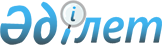 Об утверждении стандарта государственной услуги "Выдача и отзыв регистрационного свидетельства Национального удостоверяющего центра Республики Казахстан"
					
			Утративший силу
			
			
		
					Приказ Министра по инвестициям и развитию Республики Казахстан от 24 апреля 2015 года № 491. Зарегистрирован в Министерстве юстиции Республики Казахстан 5 июня 2015 года № 11280. Утратил силу приказом Министра цифрового развития, инноваций и аэрокосмической промышленности Республики Казахстан от 13 октября 2020 года № 383/НҚ.
      Сноска. Утратил силу приказом Министра цифрового развития, инноваций и аэрокосмической промышленности РК от 13.10.2020 № 383/НҚ (вводится в действие по истечении десяти календарного дня после дня его первого официального опубликования).
      В соответствии с подпунктом 1) статьи 10 Закона Республики Казахстан от 15 апреля 2013 года "О государственных услугах" ПРИКАЗЫВАЮ:
      1. Утвердить прилагаемый стандарт государственной услуги "Выдача и отзыв регистрационного свидетельства Национального удостоверяющего центра Республики Казахстан".
      2. Комитету связи, информатизации и информации Министерства по инвестициям и развитию Республики Казахстан (Сарсенов С.С.) обеспечить:
      1) государственную регистрацию настоящего приказа в Министерстве юстиции Республики Казахстан;
      2) в течение десяти календарных дней после государственной регистрации настоящего приказа в Министерстве юстиции Республики Казахстан направление его копии на официальное опубликование в периодических печатных изданиях и информационно-правовой системе "Әділет";
      3) размещение настоящего приказа на интернет-ресурсе Министерства по инвестициям и развитию Республики Казахстан и на интранет-портале государственных органов;
      4) в течение десяти рабочих дней после государственной регистрации настоящего приказа в Министерстве юстиции Республики Казахстан представление в Юридический департамент Министерства по инвестициям и развитию Республики Казахстан сведений об исполнении мероприятий, предусмотренных подпунктами 1), 2) и 3) пункта 2 настоящего приказа.
      3. Контроль за исполнением настоящего приказа возложить на
      курирующего вице-министра по инвестициям и развитию Республики Казахстан.
      4. Настоящий приказ вводится в действие по истечении десяти календарных дней после дня его первого официального опубликования.
      "СОГЛАСОВАН"   
      Министр национальной экономики   
      Республики Казахстан   
      _______________ Е. Досаев   
      4 мая 2015 года Стандарт государственной услуги
"Выдача и отзыв регистрационного свидетельства
Национального удостоверяющего центра Республики Казахстан"
      Сноска. Стандарт в редакции приказа Министра по инвестициям и развитию РК от 22.01.2016 № 51 (порядок введения в действие см. п. 4).  1. Общие положения
      1. Государственная услуга "Выдача и отзыв регистрационного свидетельства Национального удостоверяющего центра Республики Казахстан" (далее – государственная услуга).
      2. Стандарт государственной услуги разработан Министерством по инвестициям и развитию Республики Казахстан (далее – Министерство).
      3. Государственная услуга оказывается Республиканским государственным предприятием на праве хозяйственного ведения "Государственная техническая служба" Комитета связи, информатизации и информации Министерства (далее – услугодатель).
      Прием заявления и выдача результата оказания государственной услуги осуществляются через:
      1) услугодателя;
      2) некоммерческое акционерное общество "Государственная корпорация "Правительства для граждан" (далее – Государственная корпорация);
      3) веб-портал "электронного правительства" www.egov.kz 
      (далее – портал). 2. Порядок оказания государственной услуги
      4. Срок оказания государственной услуги с момента:
      1) сдачи пакета документов услугодателю или в Государственную корпорацию – 1 (один) рабочий день;
      2) максимально допустимое время ожидания в очереди для сдачи пакета документов – 20 (двадцать) минут;
      3) максимально допустимое время обслуживания – не более 20 (двадцати) минут.
      5. Форма оказания государственной услуги – электронная (частично автоматизированная) и (или) бумажная.
      6. Результат оказания государственной услуги:
      1) выдача регистрационного свидетельства в форме электронного документа;
      2) отзыв регистрационных свидетельств с размещением серийного номера в списке отозванных регистрационных свидетельств.
      Форма предоставления результата оказания государственной услуги: электронная.
      В случае обращения услугополучателя в Государственную корпорацию или к услугодателю регистрационные свидетельства записываются на удостоверение личности (физическим лицам), содержащее электронный носитель информации (чип) и (или) на sim-карту содержащую средства криптографической защиты информации.
      При обращении услугополучателя через портал регистрационные свидетельства записываются на средства вычислительной техники услугополучателя.
      7. Государственная услуга оказывается бесплатно физическим и юридическим лицам (далее - услугополучатель).
      8. График работы:
      1) услугодателя – с понедельника по пятницу включительно в соответствии с графиком работы с 09.00 до 18.30 часов, с обеденным перерывом с 13.00 до 14.30 часов, кроме выходных и праздничных дней, согласно трудовому законодательству Республики Казахстан.
      Государственная услуга оказывается в порядке очереди без предварительной записи и ускоренного обслуживания;
      2) Государственной корпорации – с понедельника по субботу включительно, в соответствии графиком работы с 09.00 до 20.00 часов, без перерыва на обед, кроме воскресенья и праздничных дней, согласно трудовому законодательству Республики Казахстан. 
      Прием заявления и выдача результата осуществляются в порядке "электронной" очереди, без ускоренного обслуживания, возможно бронирование электронной очереди посредством портала;
      3) портала – круглосуточно, за исключением технических перерывов в связи с проведением ремонтных работ (при обращении услугополучателя после окончания рабочего времени, выходные и праздничные дни согласно трудовому законодательству Республики Казахстан, прием заявления и выдача результата оказания государственной услуги осуществляется следующим рабочим днем).
      9. Перечень документов, необходимых для оказания государственной услуги при обращении услугополучателя (либо его представителя по доверенности) в Государственную корпорацию или к услугодателю:
      для выдачи регистрационных свидетельств:
      1) физические лица: 
      заявление на выдачу регистрационных свидетельств Национального удостоверяющего центра Республики Казахстан (от физического лица) по форме, согласно приложению 1 к настоящему стандарту государственной услуги, полученное с портала или посредством интегрированной информационной системы (далее – ИИС) Государственной корпорации и содержащее уникальный номер. В случае обращения услугополучателя в Государственную корпорацию для получения государственной услуги для выдачи удостоверения личности, представляется заявление на выдачу регистрационных свидетельств по форме, согласно приложению 1 к настоящему стандарту государственной услуги без уникального номера;
      документ, удостоверяющий личность услугополучателя;
      доверенность на представителя услугополучателя (физического лица), удостоверенную нотариально, с указанием полномочия представлять документы на выдачу регистрационных свидетельств Национального удостоверяющего центра Республики Казахстан и расписываться в соответствующих документах для исполнения поручения, определенного доверенностью – при представлении интересов услугополучателя третьим лицом;
      2) индивидуальные предприниматели, осуществляющие деятельность в виде совместного предпринимательства:
      заявление на выдачу регистрационных свидетельств Национального удостоверяющего центра Республики Казахстан (от юридического лица и индивидуального предпринимателя, осуществляющего деятельность в виде совместного предпринимательства) по форме, согласно приложению 2 к настоящему стандарту государственной услуги, полученное с портала или посредством ИИС Государственной корпорации, содержащее уникальный номер;
      документ, удостоверяющий личность представителя услугополучателя;
      доверенность на представителя услугополучателя (физического лица), удостоверенную нотариально, с указанием полномочия представлять документы на выдачу регистрационных свидетельств Национального удостоверяющего центра Республики Казахстан и расписываться в соответствующих документах для исполнения поручения, определенного доверенностью – при представлении интересов услугополучателя третьим лицом;
      свидетельство о государственной регистрации индивидуального предпринимателя;
      3) юридические лица:
      заявление на выдачу регистрационных свидетельств Национального удостоверяющего центра Республики Казахстан (от юридического лица и индивидуального предпринимателя, осуществляющего деятельность в виде совместного предпринимательства) по форме, согласно приложению 2 к настоящему стандарту государственной услуги, полученное с портала или посредством ИИС Государственной корпорации, содержащее уникальный номер;
      документ, удостоверяющий личность представителя услугополучателя;
      доверенность на разовое получение или отзыв регистрационных свидетельств Национального удостоверяющего центра Республики Казахстан от юридического лица по форме, согласно приложению 3 к настоящему стандарту государственной услуги;
      справку либо свидетельство (при наличии) о государственной регистрации (перерегистрации) юридического лица услугополучателя в качестве юридического лица.
      Для получения регистрационных свидетельств на сотрудника юридического лица до обращения в Государственную корпорацию или к услугодателю, первый руководитель юридического лица или лицо, исполняющего его обязанности посредством портала подтверждает поданную сотрудником юридического лица заявку на выдачу регистрационных свидетельств путем удостоверения ее своей электронной цифровой подписью.
      Для первого руководителя юридического лица или лица, исполняющего его обязанности, взамен доверенности представляется справка с места работы либо заверенная печатью юридического лица (при ее наличии) копия приказа (решения, протокола) о назначении на должность первого руководителя или лица, исполняющего его обязанности;
      4) владелец доменного имени интернет-ресурса (физические лица):
      заявление на выдачу SSL регистрационного свидетельства Национального удостоверяющего центра Республики Казахстан (от физического лица) по форме, согласно приложению 4 к настоящему стандарту государственной услуги, полученное с портала или посредством ИИС Государственной корпорации и содержащее уникальный номер;
      документ, удостоверяющий личность услугополучателя;
      доверенность на представителя услугополучателя (физического лица), удостоверенную нотариально, с указанием полномочия представлять документы на выдачу регистрационных свидетельств Национального удостоверяющего центра Республики Казахстан и расписываться в соответствующих документах для исполнения поручения, определенного доверенностью – при представлении интересов услугополучателя третьим лицом;
      копию одного из нижеперечисленных подтверждающих документов на право владения доменным именем интернет-ресурса:
      сертификат о владении доменным именем, выданным Казахстанским центром сетевой информации;
      выписку из WHOIS (поиск доменного имени.KZ и.ҚАЗ);
      5) владелец доменного имени интернет-ресурса (юридические лица):
      заявление на выдачу SSL регистрационного свидетельства Национального удостоверяющего центра Республики Казахстан 
      (от юридического лица) по форме, согласно приложению 5 к настоящему стандарту государственной услуги, полученное с портала или посредством ИИС Государственной корпорации и содержащее уникальный номер;
      документ, удостоверяющий личность представителя услугополучателя;
      доверенность на разовое получение или отзыв регистрационных свидетельств Национального удостоверяющего центра Республики Казахстан от юридического лица по форме, согласно приложению 3 к настоящему стандарту государственной услуги;
      копию одного из нижеперечисленных подтверждающих документов на право владения доменным именем интернет-ресурса:
      сертификат о владении доменным именем, выданным Казахстанским центром сетевой информации;
      выписку из WHOIS (поиск доменного имени.KZ и.ҚАЗ);
      6) участники информационной системы "Казначейство-клиент":
      заявление на выдачу регистрационных свидетельств Национального удостоверяющего центра Республики Казахстан (от юридического лица для пользователей информационной системы "Казначейство-Клиент") по форме, согласно приложению 6 к настоящему стандарту государственной услуги, полученное с портала или посредством ИИС Государственной корпорации и содержащее уникальный номер;
      документ, удостоверяющий личность представителя услугополучателя;
      доверенность на разовое получение или отзыв регистрационных свидетельств Национального удостоверяющего центра Республики Казахстан от юридического лица по форме, согласно приложению 3 к настоящему стандарту государственной услуги;
      соглашение либо дополнительное соглашение об использовании ЭЦП между Комитетом Казначейства Министерства финансов Республики Казахстан и клиентом на бумажном носителе (если дата подписания соглашения и дата предоставления соглашения либо дополнительного соглашения в НУЦ РК превышает 3 рабочих дня, исключая день подписания соглашения (дополнительного соглашения), то данное соглашения отклоняется);
      7) физические лица-нерезиденты:
      заявление на выдачу регистрационных свидетельств Национального удостоверяющего центра Республики Казахстан (от физического лица) по форме, согласно приложению 1 к настоящему стандарту государственной услуги, полученное с портала или посредством ИИС Государственной корпорации и содержащее уникальный номер;
      документ, удостоверяющий личность представителя услугополучателя;
      доверенность на представителя услугополучателя (физического лица), удостоверенную нотариально, с указанием полномочия представлять документы на выдачу регистрационных свидетельств Национального удостоверяющего центра Республики Казахстан и расписываться в соответствующих документах для исполнения поручения, определенного доверенностью – при представлении интересов услугополучателя третьим лицом;
      один из нижеперечисленных документов, содержащий индивидуальный идентификационный номер и подтверждающий, что данный нерезидент зарегистрирован на территории Республики Казахстан:
      вид на жительство иностранца в Республике Казахстан;
      удостоверение лица без гражданства;
      регистрационное свидетельство для иностранцев;
      8) юридические лица-нерезиденты:
      заявление на выдачу регистрационных свидетельств Национального удостоверяющего центра Республики Казахстан (от юридического лица и индивидуального предпринимателя, осуществляющего деятельность в виде совместного предпринимательства) по форме, согласно приложению 2 к настоящему стандарту государственной услуги, полученное с портала или посредством ИИС Государственной корпорации и содержащее уникальный номер;
      документ, удостоверяющий личность услугополучателя;
      доверенность на разовое получение или отзыв регистрационных свидетельств Национального удостоверяющего центра Республики Казахстан от юридического лица по форме, согласно приложению 3 к настоящему стандарту государственной услуги;
      один из нижеперечисленных документов, содержащий индивидуальный идентификационный номер и подтверждающий, что данный представитель юридического лица-нерезидента зарегистрирован на территории Республики Казахстан:
      вид на жительство иностранца в Республике Казахстан;
      удостоверение лица без гражданства;
      регистрационное свидетельство для иностранцев.
      Один из нижеперечисленных документов, содержащий бизнес-идентификационный номер и подтверждающий, что данное юридическое лицо-нерезидент зарегистрировано на территории Республики Казахстан:
      справку или свидетельство (при наличии) об учетной регистрации (перерегистрации) филиала, представительства – для юридических лиц-нерезидентов, осуществляющих деятельность в Республике Казахстан через филиалы и представительства (с образованием постоянного учреждения);
      регистрационное свидетельство для юридических лиц-нерезидентов:
      являющихся налоговыми агентами в соответствии с пунктом 5 статьи 197 Кодекса Республики Казахстан от 10 декабря 2008 года "О налогах и других обязательных платежах в бюджет" (Налоговый кодекс) (далее – Налоговый кодекс);
      владеющих в Республике Казахстан объектами налогообложения;
      являющихся дипломатическими и приравненными к ним представительствами иностранного государства, аккредитованными в Республике Казахстан;
      осуществляющих деятельность через зависимого агента, который рассматривается как его постоянное учреждение согласно пункту 8 статьи 191 Налогового кодекса;
      осуществляющих деятельность через постоянное учреждение без открытия филиала, представительства;
      открывающих текущие счета в банках-резидентах.
      Для первого руководителя юридического лица или лица, исполняющего его обязанности, взамен доверенности представляется справка с места работы либо заверенная печатью юридического лица (при ее наличии) копия приказа (решения, протокола) о назначении на должность первого руководителя или лица, исполняющего его обязанности.
      Для отзыва регистрационных свидетельств:
      1) физические лица, физические лица - владельцы доменного имени интернет-ресурса, физические лица - нерезиденты:
      заявление на отзыв регистрационных свидетельств Национального удостоверяющего центра Республики Казахстан от физического лица, физического лица - владельца доменного имени интернет-ресурса, физического лица-нерезидента по форме, согласно приложению 7 к настоящему стандарту государственной услуги, полученное с портала или посредством ИИС Государственной корпорации; 
      документ, удостоверяющий личность услугополучателя;
      доверенность на представителя услугополучателя (физического лица), удостоверенную нотариально, с указанием полномочия представлять документы на отзыв регистрационных свидетельств Национального удостоверяющего центра Республики Казахстан и расписываться в соответствующих документах для исполнения поручения, определенного доверенностью – при представлении интересов услугополучателя третьим лицом;
      2) индивидуальные предприниматели, осуществляющие деятельность в виде совместного предпринимательства: 
      заявление на отзыв регистрационных свидетельств Национального удостоверяющего центра Республики Казахстан от юридического лица, юридического лица - владельца доменного имени интернет-ресурса, индивидуального предпринимателя, осуществляющего деятельность в виде совместного предпринимательства, участника информационной системы "Казначейство-клиент", юридического лица-нерезидента по форме, согласно приложению 8 к настоящему стандарту государственной услуги, полученное с портала или посредством ИИС Государственной корпорации, заверенное печатью юридического лица (при ее наличии), либо выписку из приказа об увольнении услугополучателя. В случае представления выписки из приказа об увольнении, подпись руководителя и печать организации не требуется;
      документ, удостоверяющий личность представителя услугополучателя;
      доверенность на представителя услугополучателя (физического лица), удостоверенную нотариально, с указанием полномочия представлять документы на отзыв регистрационных свидетельств Национального удостоверяющего центра Республики Казахстан и расписываться в соответствующих документах для исполнения поручения, определенного доверенностью – при представлении интересов услугополучателя третьим лицом;
      3) юридические лица, юридические лица - владельцы доменного имени интернет-ресурса, участники информационной системы "Казначейство-клиент", юридические лица-нерезиденты: 
      заявление на отзыв регистрационных свидетельств Национального удостоверяющего центра Республики Казахстан от юридического лица, юридического лица - владельца доменного имени интернет-ресурса, индивидуального предпринимателя, осуществляющего деятельность в виде совместного предпринимательства, участника информационной системы "Казначейство-клиент", юридического лица-нерезидента по форме, согласно приложению 8 к настоящему стандарту государственной услуги, полученное с портала или посредством ИИС Государственной корпорации, заверенное печатью юридического лица (при ее наличии), либо выписку из приказа об увольнении услугополучателя. В случае представления выписки из приказа об увольнении, подпись руководителя и печать организации не требуется;
      документ, удостоверяющий личность представителя услугополучателя;
      доверенность на разовое получение или отзыв регистрационных свидетельств Национального удостоверяющего центра Республики Казахстан от юридического лица по форме, согласно приложению 3 к настоящему стандарту государственной услуги.
      В случае первичного обращения услугополучатель заполняет на портале форму запроса для получения государственной услуги и предоставляет в Государственную корпорацию или услугодателю перечень документов согласно пункту 9 настоящего стандарта государственной услуги.
      В случае повторного обращения на портал услугополучатель (за исключением участников информационной системы "Казначейство-клиент") направляет запрос в форме электронного документа, содержащего открытый (ые) ключ (и) и удостоверенный действующей электронной цифровой подписью услугополучателя. 
      На портале услугополучатель имеет возможность отозвать регистрационное свидетельство, направив запрос на отзыв регистрационного свидетельства в форме электронного документа удостоверенный действующей электронной цифровой подписью услугополучателя.
      При приеме пакета документов работник Государственной корпорации или услугодателя проверяет представленные документы услугополучателя на полноту, сверяет данные из информационной системы государственной базы данных "Физические лица" или "Юридические лица" с оригиналами документов услугополучателя и возвращает оригиналы услугополучателю.
      В документах не допускается наличие подчисток, приписок, зачеркнутых слов и иных неоговоренных исправлений.
      Сведения о документах, удостоверяющего личность (для физических лиц), учредительных документов и справка или свидетельство о государственной регистрации (перерегистрация) юридического лица (для юридических лиц), услугодатель, работник Государственной корпорации получает из соответствующих государственных информационных систем через шлюз "электронного правительства".
      Услугодатель или работник Государственной корпорации получает письменное согласие на использование сведений, составляющих охраняемую законом тайну, содержащихся в информационных системах, при оказании государственных систем если иное не предусмотрено законами Республики Казахстан.
      При сдаче всех необходимых документов для получения государственной услуги через Государственную корпорацию, работник Государственной корпорации выдает услугополучателю расписку о приеме соответствующих документов с указанием:
      1) номера и даты приема запроса;
      2) вида запрашиваемой государственной услуги;
      3) количества и название приложенных документов;
      4) даты (времени) и места выдачи документов;
      5) фамилии, имени, отчества работника Государственной корпорации, принявшего запрос на оформление документов.
      О принятии запроса для оказания государственной услуги также услугополучателю направляется уведомление-отчет на адрес электронной почты, указанный в заявлении.
      10. Основаниями для отказа услугополучателю в оказании государственной услуги являются:
      1) представления недостоверных сведений;
      2) в соответствии со вступившим в законную силу решением суда;
      3) недостижения лицом шестнадцатилетнего возраста.
      В случае неполноты пакета документов, представляемых услугополучателем согласно перечню, предусмотренному пунктом 9 стандарта, услугодатель, работник Государственной корпорации отказывает в приеме заявления и выдает расписку об отказе в приеме документов согласно приложению 9 к настоящему стандарту. 3. Порядок обжалования решений, действий (бездействий)
центральных государственных органов, а также услугодателя и
(или) его должностных лиц, Государственной корпорации и (или)
его работников по вопросам оказания государственных услуг
      11. Обжалование решений, действий (бездействий), услугодателя и (или) его должностных лиц по вопросам оказания государственных услуг жалоба подается на имя руководителя услугодателей по адресу, указанному в пункте 13 настоящего стандарта государственной услуги либо на имя руководителя Министерства.
      Жалоба подается в письменной форме по почте или в электронном виде либо нарочно через канцелярию услугодателя.
      Подтверждением принятия жалобы является ее регистрация (штамп, входящий номер и дата) в канцелярии услугодателя, с указанием фамилии и инициалов лица, принявшего жалобу, срока и места получения ответа на поданную жалобу. 
      В случае некорректного обслуживания работником Государственной корпорации, жалоба подается на имя руководителя Государственной корпорации.
      Подтверждением принятия жалобы в Государственной корпорации, поступившей как нарочно, так и почтой, является ее регистрация (штамп, входящий номер и дата регистрации проставляются на втором экземпляре жалобы или сопроводительном письме к жалобе).
      При обращении через портал информацию о порядке обжалования можно получить по телефону единого контакт-центра 1414.
      При отправке жалобы через портал услугополучателю из "личного кабинета" доступна информация об обращении, которая обновляется в ходе обработки обращения услугодателем (отметки о доставке, регистрации, исполнении, ответ о рассмотрении или отказе в рассмотрении).
      В жалобе:
      1) физического лица – указываются его фамилия, имя, отчество, почтовый адрес;
      2) юридического лица – его наименование, почтовый адрес, исходящий номер и дата.
      Жалоба услугополучателя, поступившая в адрес услугодателя, Министерства или Государственной корпорации, подлежит рассмотрению в течение 5 (пяти) рабочих дней со дня ее регистрации. Мотивированный ответ о результатах рассмотрения жалобы направляется услугополучателю посредством почтовой связи либо выдается нарочно в канцелярии услугодателя, Министерства или Государственной корпорации.
      В случае электронного обращения через портал, услугополучателю из "личного кабинета" доступна информация об обращении, которая обновляется в ходе обработки (отметки о доставке, регистрации, исполнении, ответ о рассмотрении или отказе в рассмотрении).
      В случае несогласия с результатами оказанной государственной услуги услугополучатель может обратиться с жалобой в уполномоченный орган по оценке и контролю за качеством оказания государственных услуг.
      Жалоба услугополучателя, поступившая в адрес уполномоченного органа по оценке и контролю за качеством оказания государственных услуг, подлежит рассмотрению в течение 15 (пятнадцати) рабочих дней со дня ее регистрации.
      12. В случаях несогласия с результатами оказанной государственной услуги услугополучатель имеет право обратиться в суд в установленном законодательством Республики Казахстан порядке. 4. Иные требования с учетом особенностей оказания
государственной услуги, в том числе оказываемой в электронной
форме
      13. Адреса мест оказания государственной услуги размещены на интернет-ресурсе Министерства: www.mid.gov.kz.
      14. Услугополучателям имеющим установленным законодательством порядке полную или частичную утрату способности или возможности осуществлять самообслуживание, самостоятельно передвигаться, ориентироваться прием документов, для оказания государственной услуги, производится работником Государственной корпорации с выездом по месту жительства посредством обращения через Единый контакт-центр 1414.
      15. Услугополучатель имеет возможность получения государственной услуги в электронной форме через портал при условии наличия электронной цифровой подписи.
      16. Услугополучатель имеет возможность получения информации о порядке и статусе оказания государственной услуги в режиме удаленного доступа посредством единого контакт-центра по вопросам оказания государственных услуг.
      17. Информацию о порядке оказания государственной услуги можно получить по телефону единого контакт-центра 1414, по телефонам услугодателя, указанным на интернет-ресурсе услугодателя: www.pki.gov.kz, либо по телефону Министерства 8 (7172) 74-10-34.
      Форма             Заявление
на выдачу регистрационных свидетельств Национального
удостоверяющего центра Республики Казахстан (от
физического лица)
      Идентификационные данные физического лица, на имя которого выдаются
      регистрационные свидетельства:
      ИИН: ________________________________________________________________
      Фамилия:_____________________________________________________________
      Имя: ________________________________________________________________
      Отчество:____________________________________________________________
      Наименование области:________________________________________________
      Город:_______________________________________________________________
      Адрес электронной почты:_____________________________________________
      Телефон:_____________________________________________________________
      Срок действия регистрационных свидетельств: 1 год.
      С политикой соответствующих регистрационных свидетельств НУЦ РК
      ознакомлен, возражений не имею.
      Данные о средствах ЭЦП, используемых для создания соответствующего
      закрытого ключа ЭЦП, обозначение стандарта алгоритма ЭЦП и длины
      открытого ключа:
      СКЗИ НУЦ РК (ЭЦП - RSA 2048 Бит, аутентификация - RSA 2048 Бит,
      ЭЦП для sim-карты – ГОСТ 34.310-2004 512 Бит)
      Открытый ключ подписи:_______________________________________________
      Открытый ключ аутентификации:________________________________________
      Место для дополнительной информации:_________________________________
      С пользовательским соглашением Национального удостоверяющего
      центра Республики Казахстан ознакомлен и подтверждаю свое согласие на
      обработку моих персональных данных в целях получения государственной
      услуги и получения уведомлений на электронную почту.
      Дата обращения в некоммерческое акционерное общество "Государственная
      корпорация "Правительства для граждан" или к услугодателю
      "___" ______________ 20 __г.
      Подпись физического лица (представителя физического лица) ___________
      Форма             Заявление
на выдачу регистрационных свидетельств
Национального удостоверяющего центра Республики Казахстан
(от юридического лица и индивидуального предпринимателя,
осуществляющего деятельность в виде совместного
предпринимательства)
      Идентификационные данные юридического лица:
      БИН:_________________________________________________________________
      Наименование организации или ИП:_____________________________________
      Идентификационные данные сотрудника юридического лица, на имя
      которого выдаются регистрационные свидетельства:
      ИИН: ________________________________________________________________
      Фамилия:_____________________________________________________________
      Имя: ________________________________________________________________
      Отчество:____________________________________________________________
      Наименование области:________________________________________________
      Город:_______________________________________________________________
      Адрес электронной почты:_____________________________________________
      Телефон:_____________________________________________________________
      Срок действия регистрационных свидетельств: 1 год.
      С политикой соответствующих регистрационных свидетельств НУЦ РК
      ознакомлен, возражений не имею.
      Данные о средствах ЭЦП, используемых для создания соответствующего
      закрытого ключа ЭЦП, обозначение стандарта алгоритма ЭЦП и длины
      открытого ключа:
      СКЗИ НУЦ (ЭЦП - ГОСТ 34.310-2004 512 Бит, Аутентификация - RSA 2048
      Бит)
      Открытый ключ подписи:_______________________________________________
      Открытый ключ аутентификации:________________________________________
      Место для дополнительной информации:_________________________________
      С пользовательским соглашением Национального удостоверяющего центра
      Республики Казахстан ознакомлен и подтверждаю свое согласие на
      обработку моих персональных данных в целях получения государственной
      услуги и получения уведомлений на электронную почту.
      Дата обращения в некоммерческое акционерное общество "Государственная
      корпорация "Правительства для граждан" или к услугодателю 
      "___" ______________ 20 __г.
      Подпись сотрудника юридического лица (представителя юридического
      лица) _______________________________________________________________
      Форма             Доверенность
на разовое получение или отзыв регистрационных свидетельств
Национального удостоверяющего центра Республики Казахстан от
юридического лица
      ________________________________________________________________, БИН
      ____________________________________________________________________,
      (наименование юридического лица)
      юридический адрес: _________________________________________________,
      в лице _____________________________________________________________,
      действующего на основании Устава (Положения), настоящей доверенностью
      уполномочивает: гражданина
      ____________________________________________________________________,
      (фамилия, имя, отчество, год и место рождения, местожительство)
      ИИН _________________________________________________________________
      представить документы на _____________ регистрационных свидетельств в
      (выдачу или отзыв)
      Национальный удостоверяющий центр Республики Казахстан для
      сотрудников юридического лица:
      1. _____________________, _____________, _____________________,
      (фамилия, имя, отчество) (должность)  (подпись сотрудника)
      ИИН ___________________________________________________________
      2. ____________________, _____________, ______________________,
      (фамилия, имя, отчество) (должность)  (подпись сотрудника)
      ИИН ___________________________________________________________
      3. ____________________, _____________, ______________________,
      (фамилия, имя, отчество) (должность)   (подпись сотрудника) 
      ИИН ___________________________________________________________
      Представитель наделяется правом расписываться в соответствующих
      документах Национального удостоверяющего центра Республики Казахстан
      для исполнения поручений, определенных настоящей доверенностью.
      Руководитель __________ __________________
      (подпись)   (имя, фамилия)
      М.П. (при наличии)
      Форма             Заявление
на выдачу SSL регистрационного свидетельства
Национального удостоверяющего центра Республики Казахстан
(от физического лица)
      Идентификационные данные физического лица, на имя которого выдается
      регистрационное свидетельство:
      ИИН: ________________________________________________________________
      Фамилия:_____________________________________________________________
      Имя: ________________________________________________________________
      Отчество:____________________________________________________________
      Наименование области:________________________________________________
      Город:_______________________________________________________________
      Адрес электронной почты:_____________________________________________
      Телефон:_____________________________________________________________
      запрос PKCS#10 в формате Base64:
      запрос в формате Base64:
      Срок действия регистрационного свидетельства: 1 год.
      С политикой соответствующих регистрационных свидетельств НУЦ РК
      ознакомлен, возражений не имею.
      С пользовательским соглашением Национального удостоверяющего
      центра Республики Казахстан ознакомлен и подтверждаю свое согласие на
      обработку моих персональных данных в целях получения государственной
      услуги и получения уведомлений на электронную почту.
      Дата обращения в некоммерческое акционерное общество "Государственная
      корпорация "Правительства для граждан" или к услугодателю 
      "___" ______________ 20 __г.
      Подпись физического лица (представителя физического лица) ___________
      Форма             Заявление
на выдачу SSL регистрационного свидетельства
Национального удостоверяющего центра Республики Казахстан
(от юридического лица)
      Идентификационные данные юридического лица:
      БИН:_________________________________________________________________
      Наименование организации:____________________________________________
      _____________________________________________________________________
      _____________________________________________________________________
      Идентификационные данные сотрудника юридического лица, на имя
      которого выдается регистрационное свидетельство:
      ИИН: ________________________________________________________________
      Фамилия:_____________________________________________________________
      Имя: ________________________________________________________________
      Отчество:____________________________________________________________
      Наименование области:________________________________________________
      Город:_______________________________________________________________
      Адрес электронной почты:_____________________________________________
      Телефон:_____________________________________________________________
      Запрос PKCS#10 в формате Base64:
      запрос в формате Base64
      Срок действия регистрационного свидетельства: 1 год.
      С политикой соответствующих регистрационных свидетельств НУЦ РК
      ознакомлен, возражений не имею.
      С пользовательским соглашением Национального удостоверяющего
      центра Республики Казахстан ознакомлен и подтверждаю свое согласие на
      обработку моих персональных данных в целях получения государственной
      услуги и получения уведомлений на электронную почту.
      Дата обращения в некоммерческое акционерное общество "Государственная
      корпорация "Правительства для граждан" или к услугодателю 
      "___" ______________ 20 __г.
      Подпись сотрудника юридического лица (представителя юридического
      лица) _______________________________________________________________
      Форма             Заявление
на выдачу регистрационных свидетельств
Национального удостоверяющего центра Республики Казахстан
(от юридического лица для пользователей информационной
системы "Казначейство-Клиент")
      Идентификационные данные юридического лица:
      БИН:_________________________________________________________________
      Наименование организации:____________________________________________
      Идентификационные данные сотрудника юридического лица, на имя
      которого выдаются регистрационные свидетельства: 
      ИИН: ________________________________________________________________
      Фамилия:_____________________________________________________________
      Имя: ________________________________________________________________
      Отчество:____________________________________________________________
      код ГУ/СКС:__________________________________________________________
      Роль:________________________________________________________________
      Наименование области: _______________________________________________
      Город:_______________________________________________________________
      Адрес электронной почты:_____________________________________________
      Телефон:_____________________________________________________________
      Срок действия регистрационного свидетельства: 1 год.
      С политикой соответствующих регистрационных свидетельств НУЦ РК
      ознакомлен, возражений не имею. Данные о средствах ЭЦП, используемых
      для создания соответствующего закрытого ключа ЭЦП, обозначение
      стандарта алгоритма ЭЦП и длины открытого ключа:
      СКЗИ НУЦ РК ЭЦП - ГОСТ 34.310-2004 512 Бит, Аутентификация - RSA 2048
      Бит) 
      Открытый ключ подписи:_______________________________________________
      Открытый ключ аутентификации:________________________________________
      Место для дополнительной информации:_________________________________
      С пользовательским соглашением Национального удостоверяющего центра
      Республики Казахстан ознакомлен и подтверждаю свое согласие на
      обработку моих персональных данных в целях получения государственной
      услуги и получения уведомлений на электронную почту.
      Дата обращения в некоммерческое акционерное общество "Государственная
      корпорация "Правительства для граждан" или к услугодателю 
      "___" ______________ 20 __г.
      Подпись сотрудника юридического лица (представителя юридического
      лица) _______________________________________________________________
      Форма             Заявление
на отзыв регистрационных свидетельств
Национального удостоверяющего центра Республики Казахстан
от физического лица, физического лица - владельца
доменного имени интернет-ресурса, физического лица-нерезидента
      Идентификационные данные физического лица:
      ИИН: ________________________________________________________________
      Фамилия:_____________________________________________________________
      Имя: ________________________________________________________________
      Отчество:____________________________________________________________
      Адрес электронной почты:_____________________________________________
      Телефон:_____________________________________________________________
      Идентификационные данные регистрационных свидетельств:
      Серийные номера:
      _____________________________________________________________________
      _____________________________________________________________________
      _____________________________________________________________________
      _____________________________________________________________________
      _____________________________________________________________________
      Дата выдачи: ________________________
      С пользовательским соглашением Национального удостоверяющего центра
      Республики Казахстан ознакомлен и подтверждаю свое согласие на
      обработку моих персональных данных в целях получения государственной
      услуги и получения уведомлений на электронную почту.
      Дата обращения в некоммерческое акционерное общество "Государственная
      корпорация "Правительства для граждан" или к услугодателю 
      "___" ______________ 20 __г.
      Подпись физического лица (представителя физического лица) ___________
      Форма             Заявление
на отзыв регистрационных свидетельств
Национального удостоверяющего центра Республики Казахстан
от юридического лица, юридического лица - владельца доменного
имени интернет-ресурса, индивидуального предпринимателя,
осуществляющего деятельность в виде совместного
предпринимательства, участника информационной системы
"Казначейство-клиент", юридического лица-нерезидента
      Идентификационные данные юридического лица:
      БИН:_________________________________________________________________
      Наименование организации или ИП:_____________________________________
      ИИН: ________________________________________________________________
      Фамилия:_____________________________________________________________
      Имя:_________________________________________________________________
      Отчество:____________________________________________________________
      код ГУ/СКС (для пользователей информационной системы
      "Казначейство-Клиент"):______________________________________________
      Роль (для пользователей информационной системы
      "Казначейство-Клиент"):______________________________________________
      Наименование области:________________________________________________
      Город: ______________________________________________________________
      Телефон:_____________________________________________________________
      Идентификационные данные регистрационных свидетельств:
      Серийные номера:_____________________________________________________
      Дата выдачи: ________________________
      С пользовательским соглашением Национального удостоверяющего центра
      Республики Казахстан ознакомлен и подтверждаю свое согласие на
      обработку моих персональных данных в целях получения государственной
      услуги и получения уведомлений на электронную почту.
      Дата обращения в некоммерческое акционерное общество "Государственная
      корпорация "Правительства для граждан" или к услугодателю 
      "___" ______________ 20 __г.
      Руководитель* ___________ ________________
      (подпись)  (имя, фамилия)
      МП (при наличии)* 
      В случае представления выписки из приказа об увольнении
      владельца регистрационного свидетельства НУЦ РК, заявление может быть
      подписано владельцем регистрационного свидетельства. В данном случае
      нет необходимости в печати организации.
      Форма            
                                                (Ф.И.О., либо наименование  
                                               организации услугополучателя)
      _____________________________
                                                 (адрес услугополучателя) Расписка
об отказе в приеме документов
      Руководствуясь пунктом 2 статьи 20 Закона Республики Казахстан
      от 15 апреля 2013 года "О государственных услугах", отдел №__ филиала
      некоммерческого акционерного общества "Государственная корпорация
      "Правительства для граждан" или к услугодателю (указать адрес)
      отказывает в приеме документов на оказание государственной услуги
      (указать наименование государственной услуги в соответствии со
      стандартом государственной услуги) ввиду представления Вами неполного
      пакета документов согласно перечню, предусмотренному стандартом
      государственной услуги, а именно: 
      Наименование отсутствующих документов:
      1) ________________________________________; 
      2) ________________________________________; 
      3) …. 
      Настоящая расписка составлена в 2 экземплярах, по одному для
      каждой стороны. 
      Ф.И.О. (работника некоммерческого акционерного общества
      "Государственная корпорация "Правительства для граждан")
      (подпись) 
      Исп.: Ф.И.О._____________
      Тел. __________
      Получил: Ф.И.О. / подпись услугополучателя
      "___" _________ 20__ год
					© 2012. РГП на ПХВ «Институт законодательства и правовой информации Республики Казахстан» Министерства юстиции Республики Казахстан
				
Министр
по инвестициям и развитию
Республики Казахстан
А. ИсекешевУтвержден
приказом Министра
по инвестициям и развитию
Республики Казахстан
от 24 апреля 2015 года № 491Приложение 1
к стандарту государственной услуги
"Выдача и отзыв регистрационного
свидетельства Национального
удостоверяющего центра
Республики Казахстан"
Уникальный номерПриложение 2
к стандарту государственной услуги
"Выдача и отзыв регистрационного
свидетельства Национального
удостоверяющего центра
Республики Казахстан"
Уникальный номерПриложение 3
к стандарту государственной услуги
"Выдача и отзыв регистрационного
свидетельства Национального
удостоверяющего центра
Республики Казахстан"
_______________________________,
(наименование населенного пункта)
"__" ___________ 20__ гПриложение 4
к стандарту государственной услуги
"Выдача и отзыв регистрационного
свидетельства Национального
удостоверяющего центра
Республики Казахстан"
Уникальный номерПриложение 5
к стандарту государственной услуги
"Выдача и отзыв регистрационного
свидетельства Национального
удостоверяющего центра
Республики Казахстан"
Уникальный номерПриложение 6
к стандарту государственной услуги
"Выдача и отзыв регистрационного
свидетельства Национального
удостоверяющего центра
Республики Казахстан"
Уникальный номерПриложение 7
к стандарту государственной услуги
"Выдача и отзыв регистрационного
свидетельства Национального
удостоверяющего центра
Республики Казахстан"Приложение 8
к стандарту государственной услуги
"Выдача и отзыв регистрационного
свидетельства Национального
удостоверяющего центра
Республики Казахстан"Приложение 9
к стандарту государственной услуги
"Выдача и отзыв регистрационного
свидетельства Национального
удостоверяющего центра
Республики Казахстан"